                   Bulletin d’inscription                                    Lundi 5 février de 15h à16h30                                                                      Visite historique guidée du Lycée Janson de Sailly par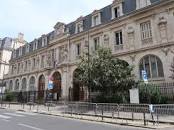                                                             Madame Vichot Présidente des Jansoniens                                                                            Rendez-vous devant le Lycée à14h45                                                                                   106 Rue de la Pompe Paris 16ème                                                                                     Inscription obligatoireMadame, Monsieur………………………………………………………………………………………….…………………………………………………………………………………………………………………………Adresse…………………………………………………………………………………………………………….Mail………………………………………………………………………………………………………………….Téléphone…………………………………………………………………………………………………………Personne accompagnant…………………………………………………………………………………..…………………………………………………………………………………………………………………………Conférence      10 € x…………………=………………€☐ Chèque à l’ordre de AMOPA Paris Ouest à adresser à :Madame CARRIERE Danièle 24 rue des bleuets 91440 Bures sur Yvette☐ Ou un virement bancaire aux références suivantes : ASS AMOPA Paris Ouest           IBAN : FR76 1027 8060 0900 0207 6910 111     BIC : CMCIFR2A   